                                                           УТВЕРЖДАЮ: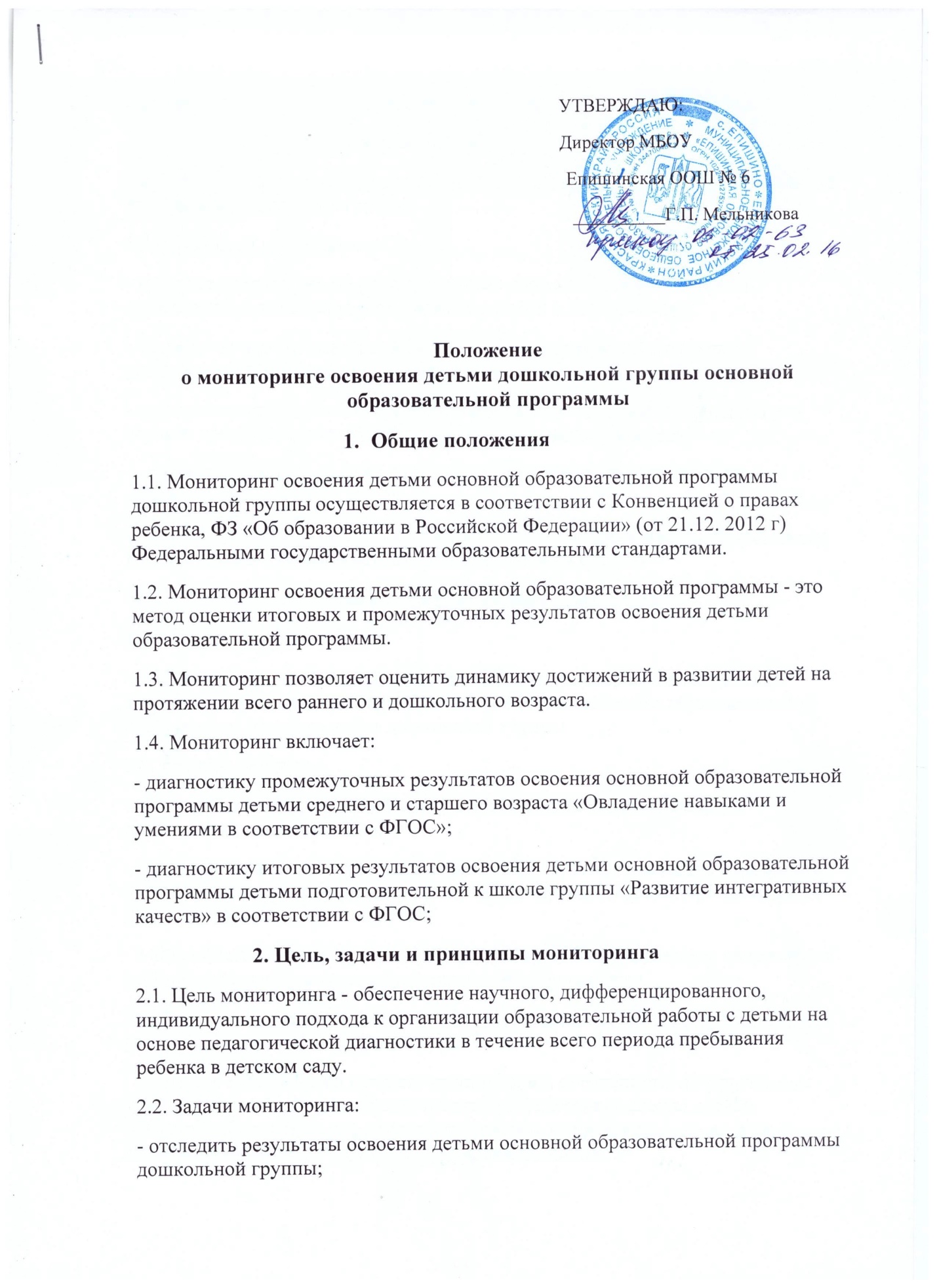                                                              Директор МБОУ                                                                            Епишинская ООШ № 6                                                                                       __________Г.П. МельниковаПоложение                                                                                                                о мониторинге освоения детьми дошкольной группы основной образовательной программы Общие положения1.1. Мониторинг освоения детьми основной образовательной программы дошкольной группы осуществляется в соответствии с Конвенцией о правах ребенка, ФЗ «Об образовании в Российской Федерации» (от 21.12. 2012 г) Федеральными государственными образовательными стандартами.1.2. Мониторинг освоения детьми основной образовательной программы - это метод оценки итоговых и промежуточных результатов освоения детьми образовательной программы.1.3. Мониторинг позволяет оценить динамику достижений в развитии детей на протяжении всего раннего и дошкольного возраста.1.4. Мониторинг включает:- диагностику промежуточных результатов освоения основной образовательной программы детьми среднего и старшего возраста «Овладение навыками и умениями в соответствии с ФГОС»;- диагностику итоговых результатов освоения детьми основной образовательной программы детьми подготовительной к школе группы «Развитие интегративных качеств» в соответствии с ФГОС;                      2. Цель, задачи и принципы мониторинга2.1. Цель мониторинга - обеспечение научного, дифференцированного, индивидуального подхода к организации образовательной работы с детьми на основе педагогической диагностики в течение всего периода пребывания ребенка в детском саду.2.2. Задачи мониторинга:- отследить результаты освоения детьми основной образовательной программы дошкольной группы;- определить направления развивающей работы педагога с детьми;- определить направления коррекционной работы педагога с детьми;-создать банк данных о результатах освоения детьми основной образовательной программы дошкольной группы.2.3. Принципы мониторинга:- принцип непрерывности (педагогическая диагностика проводится на протяжении всего периода пребывания ребенка в детском саду)- принцип динамичности (педагогический инструментарий позволяет в установленные краткие сроки провести педагогическую диагностику)- принцип прогностичности (результаты диагностики позволяют педагогу строить прогноз относительного перспектив развития ребенка)- принцип научности (в ходе диагностики используются научные методы исследования)- принцип коллегиальности (диагностика проводится, результаты обсуждаются воспитателями и специалистами, работающими на группе)3. Условия для проведения мониторинга3.1. Нормативно-правовые:- мониторинг (педагогическая диагностика) результатов освоения детьми основной образовательной программы проводится на основе образовательной программы и годового плана дошкольной группы.3.2. Организационные:- в годовом плане дошкольной группы указываются сроки проведения диагностики, ответственные;- в годовом плане дошкольной группы планируются методические мероприятия (семинары, консультации и др.) по обучению педагогов процедуре проведения диагностики;- в Образовательной программе дошкольной группы определяются направления мониторинга и диагностические методики его проведения;- в группах дошкольного возраста педагогическая диагностика проводится два раза в год: в октябре и в апреле (мае);- в группах дошкольного возраста воспитатели и специалисты по результатам диагностики заполняют сводную таблицу результатов освоения детьми основной образовательной программы, таблица сопровождают выводами, и сдают информацию по группе старшему воспитателю; - по результатам всех направлений мониторинга составляется индивидуальный образовательный маршрут на каждого дошкольника;- по результатам всех направлений мониторинга (на основе сводных таблиц и выводов, оформленных воспитателями) старшим воспитателем пишется аналитическая справка.На основании аналитических справок по итогам мониторинга определяется:- эффективность проведенной работы, - сопоставление с нормативными показателями, - вырабатываются и определяются проблемы, пути их решения и приоритетные задачи дошкольной группы для реализации в новом учебном году;Материалы мониторинга (сводные таблицы и аналитические справки) хранятся в методическом кабинете; Диагностические карты, выводы по результатам обследования детей хранятся у воспитателей групп.4. Ответственность сторон4.1. Ответственность за организацию и проведение мониторинга результатов освоения детьми основной образовательной программы дошкольной группы несет старший воспитатель.